Publicado en Villanueva de Gallego el 20/02/2018 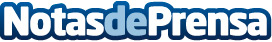 Aumentan las reservas de hoteles de 5 estrellas gracias a Hoteles5EEstán naciendo nuevas empresas especializadas en el mundo del turismo que pueden asustar a los grandes del sector. En esta ocasión se habla de la plataforma online Hoteles5E que se encarga de recopilar los mejores descuentos en hoteles de lujo a lo largo de todo el territorio españolDatos de contacto:Jose María Gil Rodríguez686798520Nota de prensa publicada en: https://www.notasdeprensa.es/aumentan-las-reservas-de-hoteles-de-5_1 Categorias: Marketing Andalucia Entretenimiento Turismo E-Commerce http://www.notasdeprensa.es